პროექტი         აჭარის ავტონომიური რესპუბლიკის უმაღლესი   საბჭოს  ბიუროს 2021 წლის 27 დეკემბრის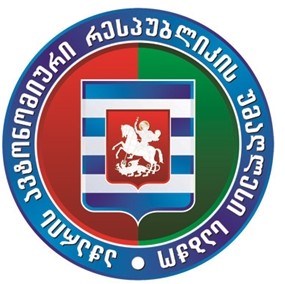 №22 სხდომად ღ ი ს  წ ე ს რ ი გ ი12:00სთ.აჭარის	ავტონომიური	რესპუბლიკის	უმაღლესი	საბჭოს	2022	წლის ბიუჯეტის დეტალური განწერის დამტკიცების შესახებ.მომხსენებელი: ზურაბ ჭურკვეიძე - უმაღლესი საბჭოს აპარატის უფროსი